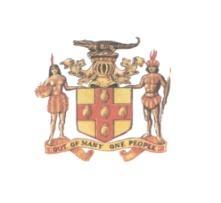 HEADQUARTERSPOST AND TELECOMMUNICATIONS DEPARTMENT6 – 10 SOUTH CAMP ROAD, C.S.O., JAMAICA W. I	Telephone No. 876-829-5779 or 876-772-0338		Email: publicrelations@jamaicapost.gov.jm                                        	  Website: www.jamaicapost.gov.jm _____________________________________________________________________________________________________________________________FOR IMMEDIATE RELEASEPRESS RELEASE Beware of Phishing AttacksKingston, Jamaica. May 16, 2024 - It has come to the attention of the Post and Telecommunications Department (Jamaica Post) that some customers have been receiving emails and text messages purporting to be from Jamaica Post. These messages include links and requests for personal information and for payment to be made online. Be advised that Jamaica Post is NOT affiliated with these messages and requests. To guard against these types of phishing attacks, customers are encouraged to refrain from clicking on suspicious links and sharing their sensitive personal data. Customers may contact Jamaica Post at info@jamaicapost.gov.jm or visit www.jamaicapost.gov.jm to query or verify information relating to postal services.Jamaica Post thanks all stakeholders for their continued support and wishes for everyone to stay safe fromphishing attacks.-end-Contact:Post and Telecommunications Department6-10 South Camp RoadCSO, KingstonPublicrelations@jamaicapost.gov.jm876-829-577